                                                                          ПРОЕКТ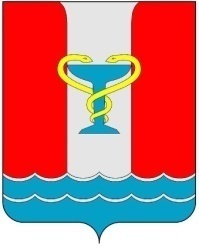 ПОСТАНОВЛЕНИЕАДМИНИСТРАЦИИПОСЕЛКА ВОЛЬГИНСКИЙ Петушинского районаВладимирской областиВ соответствии со ст. 179 Бюджетного кодекса РФ, постановлением администрации поселка Вольгинский от 11.07.2016 № 176 «Об утверждении Порядка разработки, утверждения и проведения оценки эффективности реализации муниципальных программ в муниципальном образовании «Поселок Вольгинский», Устава МО «Поселок Вольгинский»п о с т а н о в л я ю:Внести следующие изменения в муниципальную программу «Благоустройство муниципального образования «Поселок Вольгинский» на 2020-2022 годы», утвержденную постановлением администрации поселка Вольгинский от 01.10.2019 № 223 «Об утверждении муниципальной программы «Благоустройство муниципального образования «Поселок Вольгинский» на 2020-2022 годы»:1.1. Строку «Объемы бюджетных ассигнований программы, в том числе по годам и источникам финансирования» Паспорта программы изложить в новой редакции согласно приложению;1.2. Раздел 5 «Ресурсное обеспечение муниципальной программы» изложить в новой редакции согласно приложению;1.3. Приложение № 1 к муниципальной программе форма 2 «Сведения о целевых показателях (индикаторах) муниципальной программы «Благоустройство муниципального образования «Поселок Вольгинский» на 2020-2022 годы» изложить в новой редакции согласно приложению.1.4. Приложение № 3 к муниципальной программе форма 4 «Ресурсное обеспечение муниципальной программы «Благоустройство муниципального образования «Поселок Вольгинский» на 2020-2022 годы» изложить в новой редакции согласно приложению.Контроль исполнения постановления возложить на заместителя главы по финансово-экономическим вопросам.Настоящее постановление вступает в силу с момента опубликования в газете «Вольгинский Вестник» и подлежит размещению на официальном сайте МО «Поселок Вольгинский» www.volginskiy.com.Приложение к постановлению администрациипоселка Вольгинскийот                        №              .«Раздел 5. РЕСУРСНОЕ ОБЕСПЕЧЕНИЕ МУНИЦИПАЛЬНОЙ ПРОГРАММЫФинансирование мероприятий программы осуществляется за счет средств бюджета МО «Поселок Вольгинский». Общий объем финансирования программы на весь период ее реализации – 5 461 423,40 рублей, в т.ч.:Средства местного бюджета 5 461 423,40  рублей, в том числе:2020 год – 1 994 090,46 рублей;2021 год – 1 762 166,47 рублей;2022 год – 1 705 166,47 рублей.Ресурсное обеспечение муниципальной программы «Благоустройство муниципального образования «Поселок Вольгинский» на 2020-2022 годы» (в соответствии с приложением № 3 к муниципальной программе формой 4)»Приложение № 1к муниципальной программеСВЕДЕНИЯо целевых показателях (индикаторах) муниципальной программы «Благоустройство муниципального образования «Поселок Вольгинский» на 2020-2022 годы»и их значенияхПриложение № 3к муниципальной программеРЕСУРСНОЕ ОБЕСПЕЧЕНИЕмуниципальной программы «Благоустройство муниципального образования «Поселок Вольгинский» на 2020-2022 годы»от№О внесении изменений в постановление администрации поселка Вольгинский от 01.10.2019 № 223 «Об утверждении муниципальной программы «Благоустройство муниципального образования «Поселок Вольгинский» на 2020-2022 годы»Глава администрациипоселка ВольгинскийС.В.ГуляевОбъемы бюджетных ассигнований программы, в том числе по годам и источникам финансированияОбщий объем финансирования программы на весь период ее реализации – 5 461 423,40  рублей, в т.ч.:Средства местного бюджета 5 461 423,40  рублей, в том числе:2020 год – 1 994 090,46 рублей;	2021 год – 1 762 166,47 рублей;	2022 год – 1 705 166,47 рублей.Наименование целевого показателя (индикатора)Единица измеренияЗначения показателейЗначения показателейЗначения показателейЗначения показателейНаименование целевого показателя (индикатора)Единица измерения2019год2020год2021год2022год1234561.Обеспеченность уличного освещениякВт155 000,00322 000,00477 000,00614 000,002.Обеспеченность озеленением территории муниципального образования в т.ч.:- посадка цветов,шт.3 0006 5009 34611 131- спил деревьев,шт.2121822-кронирование деревьев,шт.30455663-обрезка кустов,шт.2 0008 00012 90016 000-посадка кустов,шт.201064-покос травы.м2250 000370 000468 300529 9003.Количество контейнерных площадоккол-во91827364.Количество оборудованных контейнерных площадоккол-во91827365.Количество ремонта, оборудования детских площадоккол-во142842566.Количество отлова безнадзорных собакед.101520237.Количество ликвидаций несанкционированных свалокед.24688.Обеспечение уборок территории неохваченных дворникамим220 000,0030 000,0050 000,0060 000,009.Обеспечение прочих мероприятий по благоустройству%010020030010. Количество мемориальных мест захоронения неизвестного солдатаед.246811.Обеспечение захоронения невостребованных умерших гражданед.345612.Обеспечение содержания мест захороненияед.1234Наименование основных мероприятийИсточник финансированияОбъем финансирования, руб.Объем финансирования, руб.Объем финансирования, руб.Итого2021 – 2022годыНаименование основных мероприятийИсточник финансирования2020год2021год2022годИтого2021 – 2022годы1234561.Обслуживание уличного освещения.Всего380 000,00353 220,00131 220,001 046 440,001.Обслуживание уличного освещения.Федеральный бюджет----1.Обслуживание уличного освещения.Областной бюджет----1.Обслуживание уличного освещения.Местный бюджет380 000,00353 220,00131 220,001 046 440,001.Обслуживание уличного освещения.Внебюджетные источники----2. Озеленение: посадка цветов, спил деревьев, кронирование деревьев, обрезка кустов, посадка кустов, покос травы.Всего681 500,00558 000,00350 000,001 589 500,002. Озеленение: посадка цветов, спил деревьев, кронирование деревьев, обрезка кустов, посадка кустов, покос травы.Федеральный бюджет----2. Озеленение: посадка цветов, спил деревьев, кронирование деревьев, обрезка кустов, посадка кустов, покос травы.Областной бюджет----2. Озеленение: посадка цветов, спил деревьев, кронирование деревьев, обрезка кустов, посадка кустов, покос травы.Местный бюджет681 500,00558 000,00350 000,001 589 500,002. Озеленение: посадка цветов, спил деревьев, кронирование деревьев, обрезка кустов, посадка кустов, покос травы.Внебюджетные источники----3.Уборка контейнерных площадокВсего500 000,00450 000,00540 000,001 490 000,003.Уборка контейнерных площадокФедеральный бюджет----3.Уборка контейнерных площадокОбластной бюджет----3.Уборка контейнерных площадокМестный бюджет500 000,00450 000,00540 000,001 490 000,003.Уборка контейнерных площадокВнебюджетные источники----4.Оборудование контейнерных площадокВсего108 413,1225 000,0025 000,00158 143,124.Оборудование контейнерных площадокФедеральный бюджет----4.Оборудование контейнерных площадокОбластной бюджет----4.Оборудование контейнерных площадокМестный бюджет108 413,1225 000,0025 000,00158 143,124.Оборудование контейнерных площадокВнебюджетные источники----5.Ремонт, оборудование детских площадокВсего218 500,87250 000,00240 000,00708 500,875.Ремонт, оборудование детских площадокФедеральный бюджет----5.Ремонт, оборудование детских площадокОбластной бюджет----5.Ремонт, оборудование детских площадокМестный бюджет218 500,87250 000,00240 000,00708 500,875.Ремонт, оборудование детских площадокВнебюджетные источники----6.Отлов безнадзорных собакВсего15 000,0015 000,0010 000,0040 000,006.Отлов безнадзорных собакФедеральный бюджет----6.Отлов безнадзорных собакОбластной бюджет----6.Отлов безнадзорных собакМестный бюджет15 000,0015 000,0010 000,0040 000,006.Отлов безнадзорных собакВнебюджетные источники----7.Ликвидация несанкционированных свалокВсего30 000,0030 000,00176 000,00236 000,007.Ликвидация несанкционированных свалокФедеральный бюджет----7.Ликвидация несанкционированных свалокОбластной бюджет----7.Ликвидация несанкционированных свалокМестный бюджет30 000,0030 000,00176 000,00236 000,007.Ликвидация несанкционированных свалокВнебюджетные источники----8.Уборка территорий неохваченных дворникамиВсего10 000,0040 000,0010 000,0060 000,008.Уборка территорий неохваченных дворникамиФедеральный бюджет----8.Уборка территорий неохваченных дворникамиОбластной бюджет----8.Уборка территорий неохваченных дворникамиМестный бюджет10 000,0040 000,0010 000,0060 000,008.Уборка территорий неохваченных дворникамиВнебюджетные источники----9.Прочие мероприятия по благоустройствуВсего10 000,0010 000,0010 000,0030 000,009.Прочие мероприятия по благоустройствуФедеральный бюджет----9.Прочие мероприятия по благоустройствуОбластной бюджет----9.Прочие мероприятия по благоустройствуМестный бюджет10 000,0010 000,0010 000,0030 000,009.Прочие мероприятия по благоустройствуВнебюджетные источники----10. Благоустройство мемориала и мест захоронения неизвестного солдатаВсего15 000,0015 000,0015 000,0045 000,0010. Благоустройство мемориала и мест захоронения неизвестного солдатаФедеральный бюджет----10. Благоустройство мемориала и мест захоронения неизвестного солдатаОбластной бюджет----10. Благоустройство мемориала и мест захоронения неизвестного солдатаМестный бюджет15 000,0015 000,0015 000,0045 000,0010. Благоустройство мемориала и мест захоронения неизвестного солдатаВнебюджетные источники----11.Захоронение невостребованных умерших граждан Всего5 946,475 946,475 946,4717 839,4111.Захоронение невостребованных умерших граждан Федеральный бюджет----11.Захоронение невостребованных умерших граждан Областной бюджет----11.Захоронение невостребованных умерших граждан Местный бюджет5 946,475 946,475 946,4717 839,4111.Захоронение невостребованных умерших граждан Внебюджетные источники----12.Содержание мест захороненияВсего20 000,0010 000,0010 000,0040 000,0012.Содержание мест захороненияФедеральный бюджет----12.Содержание мест захороненияОбластной бюджет----12.Содержание мест захороненияМестный бюджет20 000,0010 000,0010 000,0040 000,0012.Содержание мест захороненияВнебюджетные источники----ИТОГОВсего1 994 090,461 762 166,471 705 166,475 461 423,40ИТОГОФедеральный бюджет----ИТОГООбластной бюджет----ИТОГОМестный бюджет1 994 090,461 762 166,471 705 166,475 461 423,40ИТОГОВнебюджетные источники----